DIREZIONE DIDATTICA STATALE 3° CIRCOLO di ANGRI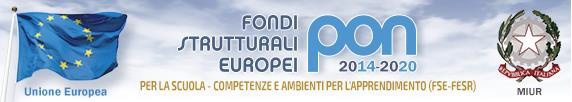 Via  D.Alighieri , 15 - 84012 ANGRI (SA) Tel./fax 081.5138806Temporaneamente insediata in via Lazio, s.n.c. - AngriC.F. 94008830658  E-mail: saee18300p@istruzione.itSito web: www.terzocircoloangri.gov.itPosta certificata: saee18300p@pec.istruzione.itCodice Univoco Ufficio: UFTIIKScuola PrimariaProgrammazione annualeStoria                                                                Classi  Secondea.s. 2023/2024Data                                                                                                                                                                                                    Docenti COMPETENZE CHIAVE E DI CITTADINANZACompetenza in materia di consapevolezza ed espressione culturaleCompetenza digitaleCompetenza personale, sociale e capacità di imparare ad imparareCompetenza in materia di cittadinanzaCompetenza imprenditorialeSettembre Settembre Settembre Settembre I Bimestre: ottobre e novembreI Bimestre: ottobre e novembreI Bimestre: ottobre e novembreI Bimestre: ottobre e novembreIndicatori ConoscenzeAbilità Competenze USO DELLE FONTI Fonti di diverso tipo Conoscenze semplici del proprio passatoL’alunno:Organizza i diversi tipi di fonti per conoscere il passato.Ricerca di tracce di un’esperienza vissuta.Raccoglie documenti e testimonianze relative al proprio passato.Riordina fatti, azioni ed eventi in successione temporale.Coglie la ciclicità di fenomeni ed eventiORGANIZZAZIONE DELLE INFORMAZIONI Relazioni di cronologica sia ciclica.Indicatori temporali per collocare nel tempo, in rapporto di successione, le esperienze vissute.Sequenze cronologiche di diversi tipi di testo.Avvenimenti del proprio passato con la linea del tempo.Cicli temporali. Funzione e uso di strumenti convenzionali per la misurazione e la rappresentazione del tempo: il calendario.Acquisisce il concetto di tempo.Riconosce nella successione logico-temporale in azioni personali di vita quotidiana.Conosce gli indicatori temporali. Racconta di esperienze vissute.Organizza, in successione logico-temporale, le sequenze di semplici testi narrativi e regolativi.Costruisce della linea del tempo relativa ad avvenimenti del proprio passato.Compie attività sui cicli temporali: il giorno, la settimana, i mesi, l’anno, le stagioni.Conosce la struttura del calendario.Valuta la durate delle azioni, coglie la ciclicità del tempo coglie i nessi causali.STRUMENTI CONCETTUALIGli indicatori temporali: prima-adesso-dopoieri-oggi-domani passato-presente-futuro.La linea del tempoNessi di causalità tra fatti e situazioni fondamentali della Storia: il gruppo, le regole.Usa in modo appropriato gli indicatori temporali (prima, adesso, dopo; ieri, oggi, domani; passato, presente, futuro) anche in successione.Colloca nel tempo fatti ed esperienze e riconosce i rapporti di successione e contemporaneitàValuta la durata delle azioni, coglie la ciclicità del tempo, coglie i nessi causaliPRODUZIONE SCRITTA E ORALERappresentazione di conoscenze apprese mediante grafismi, racconti orali, disegni, mappe.Rappresenta con didascalie Causa e conseguenza.Passato, presente e futuro.La contemporaneità.Valuta la durata delle azioni, coglie la ciclicità del tempo, coglie i nessi causaliII Bimestre: Dicembre e Gennaio (termine I quadrimestre)II Bimestre: Dicembre e Gennaio (termine I quadrimestre)II Bimestre: Dicembre e Gennaio (termine I quadrimestre)II Bimestre: Dicembre e Gennaio (termine I quadrimestre)Indicatori Conoscenze Abilità Competenze ORGANIZZAZIONE DELLE INFORMAZIONIEventi in successioneEventi  temporali Funzione e uso di strumenti convenzionali per la misurazione e la rappresentazione del tempo: l’orologio.Relazione di contemporaneità in esperienze vissute e/o narrate.Ricostruisce l’esatta successione degli avvenimenti in storie ascoltate o lette. Compie attività sugli indicatori temporali: giorno, settimana, mese, anno, ore, minuti secondi.Pratica attività sulla percezione del tempo: tempo soggettivo e tempo oggettivo.Misurazione della durata di eventi:      l’orologio, costruzione e lettura;Completa schede strutturate per la lettura dell’ora sull’orologio analogico.Descrive I rapporti di contemporaneità.Riconosce relazioni di successione e di contemporaneità i esperienze vissute o narrate.Usa la linea del tempo per organizzare informazioni, conoscenze, periodi e individuare successioni,  contemporaneità, durate e periodizzazioni.Legge  l’orologio usando STRUMENTI CONCETTUALIConcetti fondamentali della Storia: la famiglia. Individuazione dei diversi r   Conosce il ruolo delle persone nella famiglia.Conoscenza delle regole in Usa alcuni operatori cognitivi semplici per organizzare le conoscenze acquisite.PRODUZIONE SCRITTA E ORALEConcetti appresi mediante graﬁsmi, racconti orali, disegni.Realizza un  cartellone con “Le regole da rispettare in famiglia”.Rielabora i testi letti o ascoltati con grafici, schemi, mappe, tabelle.USO DELLE FONTIFonti di diverso tipo conoscenze sul passato della propria famiglia.Effettua una raccolta di documenti e testimonianze relativi al passato familiare.Ricerca delle informazioni nelle tracce raccolte.Riconosce elementi significativi del passato personale, familiare e del suo ambiente di vita.III Bimestre: Febbraio e MarzoIII Bimestre: Febbraio e MarzoIII Bimestre: Febbraio e MarzoIII Bimestre: Febbraio e MarzoIndicatori Conoscenze Abilità Competenze ORGANIZZAZIONE DELLE INFORMAZIONIRapporti di casualità tra fatti e situazioni.Ordinamento di eventi secondo un rapporto basato sulla datazioneIndividua il rapporto causa-effetto in situazioni di vita quotidiana.Formula ipotesi sulle possibili cause di un evento e/o sulle possibili conseguenze di un fatto.Localizza  fatti ed eventi nel tempo.Individua le relazioni di causa ed effetto tra i fatti     STRUMENTI CONCETTUALII concetti fondamentali della Storia: il gruppo, le regole.Conoscenza delle caratteristiche del gruppo.Conoscenze delle fondamentali motivazioni del vivere e operare in gruppo.Conoscenze delle regole nel gruppo.Rileva rapporti temporali di causa ed effetto • Ricostruisce il passato lontano (dei genitori, dei nonni) attraverso disegni, scritti e racconti oraliPRODUZIONE SCRITTA E ORALEConoscenze e concetti appresi mediante grafismi, disegni, testi scritti e con risorse digitali, racconti orali, disegni.Descrive e narra le esperienze comuni al gruppo classe.Realizza un cartellone “ le regole da rispettare nel gruppo.”Valuta la durata delle azioni, coglie la ciclicità del tempo, coglie i nessi causali. USO DELLE FONTIIndividuazione delle tracce del passato e usarle come fonti per produrre conoscenze.Rappresentazione di avvenimenti relativi a storie ascoltate o lette, utilizzando la linea del tempo.Ricostruisce  un’esperienza comune al gruppo classe.Raccoglie  tracce relative all’esperienza comune.Costruisce la linea del tempo relativa ad avvenimenti contenuti in storie ascoltate o letteCoglie rapporti di causa-effetto in fenomeni ed eventiComprende che il passato si ricostruisce con l’uso di fonti diverse.IV Bimestre: Aprile e Maggio (termine II Quadrimestre)IV Bimestre: Aprile e Maggio (termine II Quadrimestre)IV Bimestre: Aprile e Maggio (termine II Quadrimestre)IV Bimestre: Aprile e Maggio (termine II Quadrimestre)Indicatori Conoscenze Abilità Competenze ORGANIZZAZIONE DELLE INFORMAZIONII mutamenti connessi al passare del tempo.Analisi di trasformazioni  di oggetti, persone e ambienti nel tempo.L’alunnoRicostruisce il passato attraverso tracce, indizi, trasformazioni e fonti Distingue e utilizza le parole relative alla scansione convenzionale del tempo, per descrivere vissuti.Riconoscere i cambiamenti avvenuti nell’ambiente e nelle cose con il trascorrere del tempo. Riconosce le tracce del passato e utilizza diverse fonti. E’ in grado di reperire fonti e informazioni per ricostruire la storia personale.STRUMENTI CONCETTUALIIndividuazione di analogie e differenze fra quadri storico-sociali diversi, lontani nello spazio e nel tempo.Ricerca di immagini attestanti il modo di vivere all’epoca dei nonni.Conoscenza dei cambiamenti avvenuti dall’epoca dei nonni a oggi.Applica semplici schemi procedurali per la ricostruzione del passato.PRODUZIONE SCRITTA E ORALERappresentazione di conoscenze e concetti appresi mediante grafismi, disegni, testi scritti e con risorse digitali.Rappresentazioni grafiche sulle differenze (nel vestire, nel mangiare, nel giocare ecc.) tra l’epoca dei nonni e la nostra.Descrizioni e narrazioni orali.Rielabora testi letti o ascoltati con grafici, schemi, mappe, tabelle.USO DELLE FONTIFonti sul passato della comunità di appartenenza.Raccolta di documenti  e testimonianze relativi al passato del territorio e della comunità di appartenenza.Conoscenza delle tradizioni e delle abitudini della comunità di appartenenza.Osservazione e confronto fra tradizioni e abitudini di oggi e quelle del passato.Riconosce elementi significativi del passato personale, familiare e del suo ambiente di vita.Comprende che il passato si ricostruisce con l’uso di fonti diverse.Giugno Giugno METODOLOGIALa metodologia scelta si baserà su una didattica laboratoriale, intendendo il laboratorio non come luogo fisico, ma come luogo mentale, concettuale e procedurale, dove il bambino è intendo a fare più che ad ascoltare. Attraverso il ricorso alle nuove tecnologie, si stimolerà la capacità espressiva, cognitiva e comunicativa. Si promuoveranno: conversazioni guidate, lavori di gruppo, forme di apprendimento cooperativo, problem-solving, braimstorming, peer to peer, classi aperteATTIVITÀ- Utilizzo dei nessi temporali, per ricostruire storie. - Analisi delle azioni compiute durante la giornata e loro organizzazione in sequenza. - Riordino e completamento di sequenze. - Costruzione dell’orologio. - Esercitazioni sulla lettura dell’orologio e sulla relativa terminologia.-Lettura di brani e relativa analisi del tempo usato per narrare o descrivere- Produzioni autonome. - Confronto tra oggetti del presente, del passato e del futuro. -Reperimento di fonti e documenti utili alla ricostruzione della storia personale. - Classificazione del materiale in base al periodo al quale si riferisce.   ---Riproduzioni iconiche degli oggetti reperiti.- Costruzione dell’albero genealogico della propria famiglia - Ricostruzione della storia di un giocattolo. -Confronto di immagini: giocattoli di ieri e di oggi. -Confronto di uno stesso ambiente nel passato e nel presente - Discussione sulle differenze che si notano, preparazione di una tabella in cui si annotano gli elementi che sono cambiati e quelli che sono rimasti invariati nel tempo. - Costruzione di una linea del tempo.STRUMENTI/SUSSIDIUso del libro di testo individuale come punto di riferimento per trovare quanto spiegato, enucleare informazioni, fissare concetti.Uso di altri testi e documenti relativi ad argomenti specifici.Mappe concettuali e schemi.Sussidi didattici.Computer, LIM, Software didattici.Giornali e riviste.VERIFICASaranno somministrate Prove di VerificheIn ingressoBimestraliQuadrimestraliVALUTAZIONELa valutazione sarà globale, perciò terrà conto, oltre che degli esiti delle prove oggettive, anche della maturazione generale dell’alunno. Essa verrà espressa tenendo conto delle griglie di correzione e di valutazione deliberate dal Collegio